О внесении изменений в Перечень главных администраторов доходов бюджета сельского поселения  Лесной сельсовет муниципального района  Чишминский район  Республики Башкортостан, а также состава закрепляемых за ними кодов классификации доходов бюджетаВ соответствии со статьей 20 Бюджетного кодекса Российской Федерации п о с т а н о в л я ю:1. Добавить в Перечень главных администраторов доходов бюджета сельского поселения  Лесной сельсовет муниципального района  Чишминский район Республики Башкортостан, закрепляемых за ними видов (подвидов) доходов бюджета сельского поселения  Лесной сельсовет муниципального района  Чишминский район Республики Башкортостан, утвержденный постановлением главы от 20 декабря  2016 года № 162, следующие  коды бюджетной классификации: 2. Обеспечить доведение изменений в Перечень главных администраторов доходов бюджета сельского поселения  Лесной сельсовет муниципального района  Чишминский район Республики Башкортостан, а также состава закрепляемых за ними кодов классификации доходов бюджета, до отделения Управления Федерального казначейства по Республике Башкортостан в течение трех календарных дней с даты их принятия.3.  Контроль за исполнением настоящего постановления оставляю за собой.4. Настоящее постановление вступает в силу с момента подписания.       Глава сельского поселения       Лесной сельсовет                                                               Р. С. Кульбаев   баш[ортостан Республика]ымуниципаль районыНШишм^ районылесной  ауыл СОВЕТЫ ауыл бил^м^]е  БАШЛЫЫбаш[ортостан Республика]ымуниципаль районыНШишм^ районылесной  ауыл СОВЕТЫ ауыл бил^м^]е  БАШЛЫЫ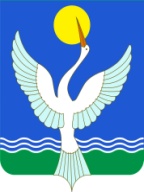 главасельского поселения лесной сельсоветмуниципального районачИШМИНСКИЙ РАЙОНРеспублики Башкортостанглавасельского поселения лесной сельсоветмуниципального районачИШМИНСКИЙ РАЙОНРеспублики Башкортостанглавасельского поселения лесной сельсоветмуниципального районачИШМИНСКИЙ РАЙОНРеспублики Башкортостан[арар«15» ноябрь 2018 й.Алкино-2 а.№ 132№ 132№ 132ПОСТАНОВЛЕНИЕ«15» ноября 2018 г.с. Алкино-21237912 02 49999 10 5555 151Прочие межбюджетные трансферты, передаваемые бюджетам сельских поселений (иные межбюджетные трансферты на поддержку государственных программ субъектов Российской Федерации и муниципальных программ формирования современной городской среды)